С 15 по 17 июля  2020 года председателем контрольно-счетного отдела дано заключение на постановление Администрации муниципального образования «Можгинский район» от 10.07.2020г. № 421 «Об утверждении отчета об исполнении бюджета муниципального образования «Можгинский район» за 1 полугодии 2020 года.Заключение  по результатам финансово-экономической экспертизы   на постановление Администрации муниципального образования «Можгинский район» от 10.07.2020г. № 421 «Об исполнении  бюджета муниципального образования «Можгинский район» за 1 полугодие  2020 год проведено   в соответствии со ст. 264.2  Бюджетного кодекса Российской Федерации (далее- БК РФ), положениями Федерального закона от 07.02.2011г.  №  6-ФЗ «Об общих принципах организации и деятельности контрольно-счетных органов субъектов Российской Федерации и муниципальных образований»,  в ред. изменений,  Уставом муниципального образования «Можгинский район», на основании Положения  о контрольно - счетном отделе муниципального образования «Можгинский район», утвержденного Решением Совета депутатов муниципального образования «Можгинский район» (далее – районный Совет депутатов) от 24.11.2011г.  № 37.6 (в ред. изменений), п. 2.3 плана работы контрольно-счётного отдела муниципального образования «Можгинский район» (далее – контрольно-счётный отдел) на 2020 год, утвержденного решением районного Совета депутатов от 18.12.2019г. № 30.9, Стандарта  внешнего муниципального финансового контроля «Проведение экспертно-аналитического мероприятия», утвержденного председателем контрольно-счетного отдела.   Целью  экспертно - аналитического мероприятия является: реализация закрепленных за контрольно-счетным отделом полномочий, в целях регулярного информирования районного Совета депутатов и Главы муниципального образования «Можгинский район» о ходе исполнения бюджета муниципального образования «Можгинский район».   Основными задачами экспертно - аналитического мероприятия являются:  сопоставление утвержденных показателей бюджета муниципального образования «Можгинский район» (далее-  бюджет района ) за 1 полугодие 2020 года с годовыми назначениями ф. 0503317 «Отчет об исполнении  бюджета» (далее- Отчет ф. 0503317), оценка фактического исполнения  бюджета района за 1 полугодие 2020 года к показателям, утвержденным решением районного Совета депутатов от  18.12.2019 года № 30.4 «О бюджете муниципального образования «Можгинский район» на 2020 год и на плановый период 2021 и 2022 годов» (далее- Решение № 30.4), а также с показателями за аналогичный период прошлого года; выявление причин возможных несоответствий (нарушений) и подготовка предложений, направленных на их устранение; состояние налоговой недоимки.  Предметом экспертно-аналитического мероприятия явились:   постановление Администрации муниципального образования «Можгинский район» от 10.07.2020г. № 421  «Об утверждении отчета об исполнении  бюджета муниципального образования «Можгинский  район» за 1 полугодие 2020 года» (далее- Постановление № 421 ), Отчет ф. 0503317,  Положение о бюджетном процессе в муниципальном образовании «Можгинский район», утвержденное Решением районного Совета депутатов от 25.06.2008г. № 12.4, в ред. изменений, муниципальные правовые акты, материалы и документы финансово-экономических обоснований указанного Постановления в части, касающейся доходных и расходных обязательств муниципального образования «Можгинский район» (далее- МО «Можгинский район»), иные  документы.Объекты экспертно-аналитического мероприятия:  Администрация муниципального образования «Можгинский район» (далее - Администрация района),  Управление финансов Администрации муниципального образования «Можгинский район» (далее – Управление финансов). Рассмотрев Постановление № 421 , контрольно-счетный отдел  отмечает следующее:1. Бюджет района за 1 полугодие 2020 года исполнялся в соответствии с требованиями и нормами действующего бюджетного законодательства и  муниципальными правовыми актами.2. Согласно данных отчета об исполнении бюджета района  доходы при плане- 857 960,0 тыс. руб., уточненном – 905 713,6 тыс.руб., за 1 полугодие поступили в сумме 448 344,4 тыс. руб., или   52,3 % от плана и 49,5 % от уточненных назначений.  В сравнении с аналогичным периодом 2019 года общий объем доходов ниже на 6 024,0 тыс. руб. Структура исполненных доходов бюджета района за 1 полугодие 2020 года:- налоговые доходы в сумме 94 723,5 тыс.руб. к 98 473,2  тыс.руб. в 2019г., или 43,7 % от плановых назначений;- неналоговые доходы в сумме 9 846,6 тыс.руб. к 11 103,5 тыс.руб. в 2019г., или 78,5 % от плановых назначений и 64,1% от уточненных;- безвозмездные поступления при плане- 628 818,0 тыс.руб., уточненном- 673 768,7 тыс.руб., поступили в сумме 343 774,3 тыс.руб., или 54,7 % от плановых и 51,0% от уточненных показателей (за 1 полугодие 2019г. поступили в размере 344 791,7 тыс.руб.За 1 полугодие 2020 года налоговые и неналоговые доходы превысили 50% уровень от плановых назначений  по следующим доходным источникам: налоги на совокупный доход- 55,0 %; доходы  от оказания платных услуг (работ) и компенсации затрат государства – 55,0%; доходы от продажи материальных и нематериальных активов – 178,9%; штрафы, санкции, возмещение ущерба- 74,8%, по шести  доходным источникам  плановые назначения не выполнены. Согласно плана поступлений на 2020 год, согласованного с Минфином, план по доходам за 1 полугодие не исполнен на сумму 875,9 тыс. руб.Налоговая недоимка по налогам, сборам и иным обязательным платежам по состоянию на 01.07.2020 года составила в сумме 978,1  тыс.руб., т.е. увеличилась на 267,9  тыс.руб. к уровню  аналогичного периода 2019г. Расходы бюджета района   на 2020 год  утверждены в сумме 857 960,0 тыс. руб., при уточнении расходы сформировались  в сумме 950 010,7 тыс.руб.,  фактически за 1 полугодие  освоены  в сумме  453 916,2 тыс.руб.  За 1 полугодие 2020г. исполнение составило    52,9 % от плановых и  47,8 % от уточненных бюджетных ассигнований ( за 1 полугодие 2019г. составляло  60,4%  от плана и 50,6% от уточненного плана),  в том числе расходы достигли и превысили 50 % уровень  от плановых бюджетных ассигнований по разделам: «Образование» - 57,4 %, «Культура и кинематография» - 53,5%, «Физическая культура и спорт» - 57,7%;  от  уточненных  бюджетных ассигнований по разделам: «Образование» - 52,6 %,  « Обслуживание государственного и муниципального долга» -  50,0%. Следует отметить низкий процент исполнения от уточненных назначений по следующим разделам: «Жилищно-коммунальное хозяйство» - 4,7 % к 6,5% аналогичного периода 2019г.;   «Национальная экономика» – 29,3% к  7,9 % в 2019г.; «Национальная безопасность и правоохранительная деятельность» –39,0% к 34,7 % в 2019г.; «Общегосударственные вопросы» – 45,5% к 50,6 % в 2019г.За 1 полугодие 2020 года в сравнении с аналогичным периодом прошлого года  по  расходным источникам: «Образование», «Культура и кинематография», «Социальная политика» и «Межбюджетные трансферты общего характера бюджетам субъектов Российской Федерации и муниципальных образований» наблюдается понижение, по шести  повышение.Самый маленький процент исполнения расходов по ГРБС-  Администрация района- 30,1  %,    самый большой процент по Управлению образования- 52,3 %. Общий объем бюджетных ассигнований по  муниципальным программам при плане- 846433,3 тыс.руб., уточненном- 939 420,2 тыс.руб., за 1 полугодие освоены средства в сумме 451 820,7 тыс. руб., или 53,4% от плановых и 48,1% от уточненных бюджетных ассигнований, что выше аналогичного периода 2019 года на сумму 10 276,1 тыс.руб. (за 1 полугодие  2019г. при плане- 732 630,2 тыс.руб., уточненном- 873 621,9 тыс.руб.,  освоены в сумме 441544,6 тыс. руб.). Анализом показателей объема бюджетных ассигнований на реализацию муниципальных  программ, предусмотренных к финансированию за счет средств бюджета района выявлено, что:- принятые первоначально бюджетные ассигнования уточнены в сторону увеличения по семи программам и по трем программам в сторону уменьшения; -    исполнение по муниципальным программам от плановых показателей  от 32,9% до 59,5%,  от уточненных показателей от 20,1% до 52,7%. Следует отметить, что за 1 полугодие 2020 г. наибольшие расходы,  от уточненных кассовых расходов на муниципальные программы составили расходы на реализацию мероприятий по программам:  «Развитие образования и воспитания» - 52,7% и  «Энергосбережение и повышение энергетической эффективности муниципального образования «Можгинский район» -47,4%. Низкий процент исполнения по муниципальным программам:   «Содержание и развитие муниципального хозяйства» - 20,1 %; Охрана здоровья и формирование здорового образа жизни населения»-  32,4%;  «Безопасность» - 39,5%. Бюджетные ассигнования  на финансовое обеспечение  непрограммных направлений деятельности при плане – 11 526,7  тыс.руб., уточненном – 10 590,5 тыс.руб., за 1 полугодие исполнены в сумме 2 095,5 тыс.руб., или 18,2% от плана и 19,8 % от уточненного плана, составляют 0,5 % в общем объеме расходов бюджета.Решением № 30.4  бюджет района утвержден бездефицитным.  Согласно отчета  ф.  0503317 при уточнении дефицит бюджета предусмотрен в сумме 44 297,2 тыс.руб. За 1 полугодие 2020 года   бюджет района  по доходам в сумме 448 344,4 тыс.руб., расходам в сумме 453 916,2 тыс.руб. исполнен с дефицитом в сумме 5 571,8 тыс.руб.  В соответствии  со ст. 96 БК РФ источниками финансирования дефицита бюджета определено  уменьшение  остатков средств на счете бюджета района на начало финансового года в сумме 5 571,8 тыс. руб., или 5,3%  утвержденного общего годового объема доходов бюджета района  без учета утвержденного объема безвозмездных поступлений и (или) поступлений налоговых доходов по дополнительным нормативам отчислений. Ограничения в отношении предельного уровня дефицита бюджета района, установленные п. 3 ст. 92.1 БК РФ не нарушены, так как источником финансирования утвержденного дефицита бюджета  явилось изменение остатков средств на счетах по учету средств бюджета.3. В ходе проведения экспертизы установлено, что все изменения и перераспределения в бюджете района Управлением финансов  произведены с учетом  приказов Минфина России: от 06.06.2019г. № 85н «О Порядке формирования и применения кодов бюджетной классификации Российской Федерации, их структуре и принципах назначения» (в ред. изменений); от 29.11.2017г. № 209н «Об утверждении Порядка применения классификации операций сектора государственного управления», в ред. изменений.  Контрольно-счетным отделом   предложен ряд мероприятий  в целях обеспечения полноты учета налогоплательщиков и увеличения доходной базы бюджета  района.Представление по результатам экспертно-аналитического мероприятия не направлялось.исп.  председатель КСО Т.А. Пантелеева     20.07.2020г.КОНТРОЛЬНО-СЧЕТНЫЙ ОТДЕЛ
МУНИЦИПАЛЬНОГО ОБРАЗОВАНИЯ «МОЖГИНСКИЙ РАЙОН»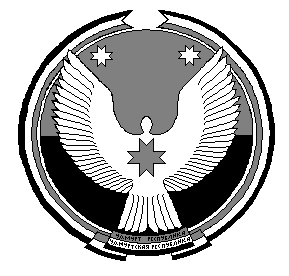 «МОЖГА  ЁРОС» МУНИЦИПАЛ  КЫЛДЫТЭЛЭН ЭСКЕРОНЪЯ НО ЛЫДЪЯНЪЯ  ЁЗЭТЭЗ